ПОСТАНОВЛЕНИЕ__________________                                                                          № _______________О внесении изменений в постановление Администрации города Глазова от 18.05.2009 года № 18/29 «Об утверждении Положения о комиссии Администрации города Глазова по рассмотрению заявлений граждан на выделение жилищных займов за счет средств бюджета Удмуртской Республики»Руководствуясь Уставом города Глазова, в связи с кадровыми изменениями,П О С Т А Н О В Л Я Ю :1. Внести в постановление Администрации города Глазова от 18.05.2009 года № 18/29 «Об утверждении Положения о комиссии Администрации города Глазова по рассмотрению заявлений граждан на выделение жилищных займов за счет средств бюджета Удмуртской Республики» следующие изменения:1.1. Состав комиссии Администрации города Глазова по рассмотрению заявлений  граждан на выделение  жилищных займов за счет средств бюджета Удмуртской Республики, изложенный в приложении № 2 к постановлению, изложить в прилагаемой редакции.							Приложение							к постановлению Администрации							города Глазова							_____________________________Состав комиссииАдминистрации города Глазова по рассмотрению заявлений  граждан на выделение  жилищных займов за счет средств бюджета Удмуртской РеспубликиПредседатель комиссии – Блинов Сергей Константинович, заместитель Главы Администрации города Глазова по вопросам строительства, архитектуры и жилищно-коммунального хозяйства;Заместитель председателя комиссии – Ананьева Надежда Ивановна, начальник управления муниципального жилья;Секретарь комиссии – Селиванова Лариса Петровна, заместитель начальника управления муниципального жилья  – начальник отдела реализации программ в жилищной сфере управления муниципального жилья;Члены комиссии:Кропотина Екатерина Владимировна, начальник сектора учета граждан, нуждающихся в жилых помещениях, управления муниципального жилья;Ворончихина Анна Юрьевна – главный специалист-эксперт – юрисконсульт отдела реализации программ в жилищной сфере управления муниципального жилья;Груздева Екатерина Лориевна - ведущий специалист-эксперт сектора учета граждан, нуждающихся в жилых помещениях, управления муниципального жилья.Заместитель Главы Администрации города Глазовапо вопросам строительства, архитектуры ижилищно-коммунального хозяйства						С.К.БлиновНачальник управления муниципальногожилья Администрации города Глазова					Н.И.АнаньеваСОГЛАСОВАНО:Рассылка:Исп.: Селиванова Лариса Петровна , 2-55-542 Селиванова Л.П.Разработчик проекта постановления: Управление муниципального жильяАдминистрация муниципального образования «Город Глазов» (Администрация города Глазова)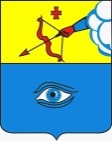  «Глазкар» муниципал кылдытэтлэн Администрациез(Глазкарлэн Администрациез)Глава города ГлазоваС.Н. КоноваловЗаместитель Главы Администрации города Глазова по вопросам строительства, архитектуры и жилищно-коммунального хозяйства____________С.К. Блинов__.__.2019Начальник правового управления - главный юрист Администрации города Глазова____________О.Г. Васильева__.__.2019Заместитель начальника____________Е.В. Скрябина__.__.2019Начальник управления муниципального жилья Администрации города ГлазоваСогласовано____________Н.И. Ананьева__.__.2019УИДО1 - ОригиналУправление муниципального жилья Администрации города1 - Оригинал